Obec Horné Otrokovce                                              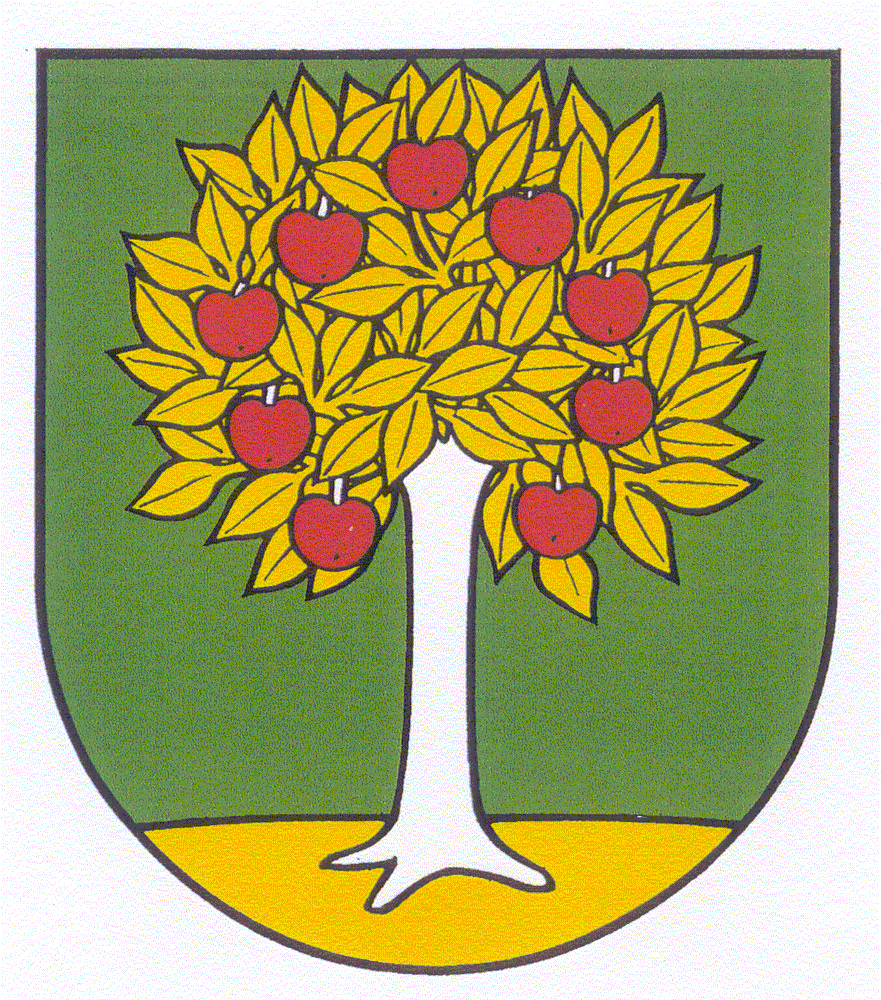                Obecný úrad, 92062, Horné Otrokovce č. 146                                                               Súhrnná správa o zákazkách podľa § 9 ods. 9                                                                                                                             Zákona č 25/2004 Z. z. o verejnom obstarávaní a o zmene a doplnení niektorých                                                                                                                                        zákonov v z.n.p., s predpokladanou hodnotou rovnakou alebo vyššou než 1000 €                                                                                                                                     1.štvrťrok 2017 / od 1.1.2017 – 31.3.2017/V Horných Otrokovciach, dňa 15.4.2017Vypracovala: Miroslava ChovanováPoradiePredmet zákazkyHodnota zákazkyIdentifikácia dodávateľa1.Nákup nového nábytku do kancelárie obecného úradu1263,60 €  s DPH  B2Bpartner s.r.o., Šulekova 2,Bratislava2.Projektová dokumentácia“ Rekonštrukcia obecného úradu“3200,00 € s DPHAPROJEKT, Ing.Soňa Babalová,Dvorany nad Nitrou 52 3.Nákup stravných lístkov - zamestnanci obecného úradu1413,84 € s DPHVaša Slovensko, s.r.o. Račianske mýto 1/B, Bratislava4.